©2022 José Manuel Delfa de la Morena, Juan José Mijarra Murillo Algunos derechos reservados Este documento se distribuye bajo la licencia “Atribución-CompartirIgual 4.0 Internacional” de Creative Commons, disponible en https://creativecommons.org/licenses/by-sa/4.0/deed.esINTRODUCCIÓN A LA EDUCACIÓN FÍSICA. 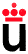 SOLUCIÓN DE EXAMEN TIPO PREGUNTA A DESARROLLARApellidos................................................................Nombre................................      NOTA:PREGUNTA A DESARROLLAR:Elabora una actividad de una sesión de equilibrio y lateralidad.Cruzando el ríoObjetivo específico: Desarrollar el equilibrio dinámico mediante desplazamientos y saltosMaterial: Aros 	Intensidad: media-bajaDescripción: El largo del aula es un río. Se disponen aros por el río que hacen de piedras. Los niños deben cruzar de una orilla a otra pisando dentro de los arosReglas: No pisar los aros. No mover el pie una vez se haya pisado el aro.Variantes: Reducir el número de aros, indicar pisar solo en aros de igual color. Pasar el río mediante saltos y recepciones a una sola pierna.Tiempo: 8 minutos.	Disposición espacial: Por todo el espacio.